ANEXO IANEXO IIFORMULÁRIO DE CRIAÇÃO E ALTERAÇÃO DE COMPONENTE CURRICULAR PÓS-GRADUAÇÃO STRICTO SENSUAprovado em reunião de Colegiado de Curso 1 __________ em ___/___/___          __________________________                                                                                                                  Assinatura do CoordenadorAprovado em reunião de Colegiado de Curso 2 _______ em  ___/___/___             ___________________________                                                                                                                   Assinatura do CoordenadorANEXO IVMODALIDADES E SUBMODALIDADES DE COMPONENTES CURRICULARES(Com base na Resolução CONSEPE 2/2009)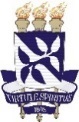 UNIVERSIDADE FEDERAL DA BAHIA PRO-REITORIA DE ENSINO DE GRADUAÇÃOSUPERINTENDÊNCIA DE ADMINISTRAÇÃO ACADÊMICAFORMULÁRIO PARA CRIAÇÃO OU ALTERAÇÃO DE COMPONENTE CURRICULAR - GRADUAÇÃO(Resolução CAE/UFBA 3/2019)Código e nome do componente curricular:Sem abreviatura, máximo de 60 caracteresCódigo e nome do componente curricular:Sem abreviatura, máximo de 60 caracteresCódigo e nome do componente curricular:Sem abreviatura, máximo de 60 caracteresCódigo e nome do componente curricular:Sem abreviatura, máximo de 60 caracteresCódigo e nome do componente curricular:Sem abreviatura, máximo de 60 caracteresCódigo e nome do componente curricular:Sem abreviatura, máximo de 60 caracteresInstância de alocação: Instância de alocação: Instância de alocação: Instância de alocação: Instância de alocação: Pré-requisito:Indicar os pré-requisitos para este componente referente a cada curso cuja matriz ele integrará, no momento de sua criação, ou integra, no caso de sua alteração(Cód Curso - Cód do Pré-requisito)202 - BIOA01307 - ICS053Pré-requisito:Indicar os pré-requisitos para este componente referente a cada curso cuja matriz ele integrará, no momento de sua criação, ou integra, no caso de sua alteração(Cód Curso - Cód do Pré-requisito)202 - BIOA01307 - ICS053Pré-requisito:Indicar os pré-requisitos para este componente referente a cada curso cuja matriz ele integrará, no momento de sua criação, ou integra, no caso de sua alteração(Cód Curso - Cód do Pré-requisito)202 - BIOA01307 - ICS053Pré-requisito:Indicar os pré-requisitos para este componente referente a cada curso cuja matriz ele integrará, no momento de sua criação, ou integra, no caso de sua alteração(Cód Curso - Cód do Pré-requisito)202 - BIOA01307 - ICS053Pré-requisito:Indicar os pré-requisitos para este componente referente a cada curso cuja matriz ele integrará, no momento de sua criação, ou integra, no caso de sua alteração(Cód Curso - Cód do Pré-requisito)202 - BIOA01307 - ICS053Pré-requisito:Indicar os pré-requisitos para este componente referente a cada curso cuja matriz ele integrará, no momento de sua criação, ou integra, no caso de sua alteração(Cód Curso - Cód do Pré-requisito)202 - BIOA01307 - ICS053Pré-requisito:Indicar os pré-requisitos para este componente referente a cada curso cuja matriz ele integrará, no momento de sua criação, ou integra, no caso de sua alteração(Cód Curso - Cód do Pré-requisito)202 - BIOA01307 - ICS053Pré-requisito:Indicar os pré-requisitos para este componente referente a cada curso cuja matriz ele integrará, no momento de sua criação, ou integra, no caso de sua alteração(Cód Curso - Cód do Pré-requisito)202 - BIOA01307 - ICS053Pré-requisito:Indicar os pré-requisitos para este componente referente a cada curso cuja matriz ele integrará, no momento de sua criação, ou integra, no caso de sua alteração(Cód Curso - Cód do Pré-requisito)202 - BIOA01307 - ICS053Pré-requisito:Indicar os pré-requisitos para este componente referente a cada curso cuja matriz ele integrará, no momento de sua criação, ou integra, no caso de sua alteração(Cód Curso - Cód do Pré-requisito)202 - BIOA01307 - ICS053Pré-requisito:Indicar os pré-requisitos para este componente referente a cada curso cuja matriz ele integrará, no momento de sua criação, ou integra, no caso de sua alteração(Cód Curso - Cód do Pré-requisito)202 - BIOA01307 - ICS053Modalidade:Cf. Quadro de modalidades e submodalidades – Anexo IVModalidade:Cf. Quadro de modalidades e submodalidades – Anexo IVModalidade:Cf. Quadro de modalidades e submodalidades – Anexo IVModalidade:Cf. Quadro de modalidades e submodalidades – Anexo IVModalidade:Cf. Quadro de modalidades e submodalidades – Anexo IVModalidade:Cf. Quadro de modalidades e submodalidades – Anexo IVSubmodalidade:Cf. Quadro de modalidades e submodalidades – Anexo IVSubmodalidade:Cf. Quadro de modalidades e submodalidades – Anexo IVSubmodalidade:Cf. Quadro de modalidades e submodalidades – Anexo IVSubmodalidade:Cf. Quadro de modalidades e submodalidades – Anexo IVSubmodalidade:Cf. Quadro de modalidades e submodalidades – Anexo IVSubmodalidade:Cf. Quadro de modalidades e submodalidades – Anexo IVSubmodalidade:Cf. Quadro de modalidades e submodalidades – Anexo IVSubmodalidade:Cf. Quadro de modalidades e submodalidades – Anexo IVSubmodalidade:Cf. Quadro de modalidades e submodalidades – Anexo IVSistema de avaliação:nota ou conceitoSistema de avaliação:nota ou conceitoSistema de avaliação:nota ou conceitoSistema de avaliação:nota ou conceitoSistema de avaliação:nota ou conceitoSistema de avaliação:nota ou conceitoSistema de avaliação:nota ou conceitoCarga Horária (estudante)Carga Horária (estudante)Carga Horária (estudante)Carga Horária (estudante)Carga Horária (estudante)Carga Horária (estudante)Carga Horária Docente/TurmaCarga Horária Docente/TurmaCarga Horária Docente/TurmaCarga Horária Docente/TurmaCarga Horária Docente/TurmaCarga Horária Docente/TurmaCarga Horária Docente/TurmaCarga Horária Docente/TurmaCarga Horária Docente/TurmaMódulo de estudantesNúmero mínimo de vagas por turmaCf. Resolução CONSEPE/UFBA n. 02/2009Módulo de estudantesNúmero mínimo de vagas por turmaCf. Resolução CONSEPE/UFBA n. 02/2009Módulo de estudantesNúmero mínimo de vagas por turmaCf. Resolução CONSEPE/UFBA n. 02/2009Módulo de estudantesNúmero mínimo de vagas por turmaCf. Resolução CONSEPE/UFBA n. 02/2009Módulo de estudantesNúmero mínimo de vagas por turmaCf. Resolução CONSEPE/UFBA n. 02/2009Módulo de estudantesNúmero mínimo de vagas por turmaCf. Resolução CONSEPE/UFBA n. 02/2009Módulo de estudantesNúmero mínimo de vagas por turmaCf. Resolução CONSEPE/UFBA n. 02/2009T teóricaT/P teórico/práticaP Prática laborato-rial, de campo etcPP prática pedagó-gicaExtextensãoEEstágioTotalTT/PPPPPPExtETotalTotalTT/PPPPExtEEmenta: Descrição sumária e global do programa de ensino-aprendizagem do componente curricular em frases nominais com redação contínua que resume seus conteúdos conceituais, procedimentais e atitudinais.Expressões que podem ser usadas na elaboração da ementa: "estudo de"..., "caracterização de"..., "estabelecimentos de relações entre"..., "busca de compreensão de"..., "reflexão sobre"..., "análise de"..., "exame de questões sobre"..., "descrição de "..., "pesquisa de"..., "investigação sobre"..., "elaboração de"..., "construção de"..., "introdução a"..., "fundamentação de"..., "desenvolvimento de"..., "aplicação de"..., "explicitação de"..., "crítica de"..., "interpretação de"..., "aprofundamento de"..., "produção de"..., "criação de"..., "organização de"..., "confecção de"..., "demonstração de"..., "levantamento de"..., "definição de"..., "processamento de"..., "expressão de"..., "comunicação de"..., "participação em"..., "experimentação de"..., "detalhamento de"..., "discussão de"..., "orientação sobre"..., "comparação entre"..., "confronto com"..., "interface entre"... etc. Ementa: Descrição sumária e global do programa de ensino-aprendizagem do componente curricular em frases nominais com redação contínua que resume seus conteúdos conceituais, procedimentais e atitudinais.Expressões que podem ser usadas na elaboração da ementa: "estudo de"..., "caracterização de"..., "estabelecimentos de relações entre"..., "busca de compreensão de"..., "reflexão sobre"..., "análise de"..., "exame de questões sobre"..., "descrição de "..., "pesquisa de"..., "investigação sobre"..., "elaboração de"..., "construção de"..., "introdução a"..., "fundamentação de"..., "desenvolvimento de"..., "aplicação de"..., "explicitação de"..., "crítica de"..., "interpretação de"..., "aprofundamento de"..., "produção de"..., "criação de"..., "organização de"..., "confecção de"..., "demonstração de"..., "levantamento de"..., "definição de"..., "processamento de"..., "expressão de"..., "comunicação de"..., "participação em"..., "experimentação de"..., "detalhamento de"..., "discussão de"..., "orientação sobre"..., "comparação entre"..., "confronto com"..., "interface entre"... etc. Ementa: Descrição sumária e global do programa de ensino-aprendizagem do componente curricular em frases nominais com redação contínua que resume seus conteúdos conceituais, procedimentais e atitudinais.Expressões que podem ser usadas na elaboração da ementa: "estudo de"..., "caracterização de"..., "estabelecimentos de relações entre"..., "busca de compreensão de"..., "reflexão sobre"..., "análise de"..., "exame de questões sobre"..., "descrição de "..., "pesquisa de"..., "investigação sobre"..., "elaboração de"..., "construção de"..., "introdução a"..., "fundamentação de"..., "desenvolvimento de"..., "aplicação de"..., "explicitação de"..., "crítica de"..., "interpretação de"..., "aprofundamento de"..., "produção de"..., "criação de"..., "organização de"..., "confecção de"..., "demonstração de"..., "levantamento de"..., "definição de"..., "processamento de"..., "expressão de"..., "comunicação de"..., "participação em"..., "experimentação de"..., "detalhamento de"..., "discussão de"..., "orientação sobre"..., "comparação entre"..., "confronto com"..., "interface entre"... etc. Ementa: Descrição sumária e global do programa de ensino-aprendizagem do componente curricular em frases nominais com redação contínua que resume seus conteúdos conceituais, procedimentais e atitudinais.Expressões que podem ser usadas na elaboração da ementa: "estudo de"..., "caracterização de"..., "estabelecimentos de relações entre"..., "busca de compreensão de"..., "reflexão sobre"..., "análise de"..., "exame de questões sobre"..., "descrição de "..., "pesquisa de"..., "investigação sobre"..., "elaboração de"..., "construção de"..., "introdução a"..., "fundamentação de"..., "desenvolvimento de"..., "aplicação de"..., "explicitação de"..., "crítica de"..., "interpretação de"..., "aprofundamento de"..., "produção de"..., "criação de"..., "organização de"..., "confecção de"..., "demonstração de"..., "levantamento de"..., "definição de"..., "processamento de"..., "expressão de"..., "comunicação de"..., "participação em"..., "experimentação de"..., "detalhamento de"..., "discussão de"..., "orientação sobre"..., "comparação entre"..., "confronto com"..., "interface entre"... etc. Ementa: Descrição sumária e global do programa de ensino-aprendizagem do componente curricular em frases nominais com redação contínua que resume seus conteúdos conceituais, procedimentais e atitudinais.Expressões que podem ser usadas na elaboração da ementa: "estudo de"..., "caracterização de"..., "estabelecimentos de relações entre"..., "busca de compreensão de"..., "reflexão sobre"..., "análise de"..., "exame de questões sobre"..., "descrição de "..., "pesquisa de"..., "investigação sobre"..., "elaboração de"..., "construção de"..., "introdução a"..., "fundamentação de"..., "desenvolvimento de"..., "aplicação de"..., "explicitação de"..., "crítica de"..., "interpretação de"..., "aprofundamento de"..., "produção de"..., "criação de"..., "organização de"..., "confecção de"..., "demonstração de"..., "levantamento de"..., "definição de"..., "processamento de"..., "expressão de"..., "comunicação de"..., "participação em"..., "experimentação de"..., "detalhamento de"..., "discussão de"..., "orientação sobre"..., "comparação entre"..., "confronto com"..., "interface entre"... etc. Ementa: Descrição sumária e global do programa de ensino-aprendizagem do componente curricular em frases nominais com redação contínua que resume seus conteúdos conceituais, procedimentais e atitudinais.Expressões que podem ser usadas na elaboração da ementa: "estudo de"..., "caracterização de"..., "estabelecimentos de relações entre"..., "busca de compreensão de"..., "reflexão sobre"..., "análise de"..., "exame de questões sobre"..., "descrição de "..., "pesquisa de"..., "investigação sobre"..., "elaboração de"..., "construção de"..., "introdução a"..., "fundamentação de"..., "desenvolvimento de"..., "aplicação de"..., "explicitação de"..., "crítica de"..., "interpretação de"..., "aprofundamento de"..., "produção de"..., "criação de"..., "organização de"..., "confecção de"..., "demonstração de"..., "levantamento de"..., "definição de"..., "processamento de"..., "expressão de"..., "comunicação de"..., "participação em"..., "experimentação de"..., "detalhamento de"..., "discussão de"..., "orientação sobre"..., "comparação entre"..., "confronto com"..., "interface entre"... etc. Ementa: Descrição sumária e global do programa de ensino-aprendizagem do componente curricular em frases nominais com redação contínua que resume seus conteúdos conceituais, procedimentais e atitudinais.Expressões que podem ser usadas na elaboração da ementa: "estudo de"..., "caracterização de"..., "estabelecimentos de relações entre"..., "busca de compreensão de"..., "reflexão sobre"..., "análise de"..., "exame de questões sobre"..., "descrição de "..., "pesquisa de"..., "investigação sobre"..., "elaboração de"..., "construção de"..., "introdução a"..., "fundamentação de"..., "desenvolvimento de"..., "aplicação de"..., "explicitação de"..., "crítica de"..., "interpretação de"..., "aprofundamento de"..., "produção de"..., "criação de"..., "organização de"..., "confecção de"..., "demonstração de"..., "levantamento de"..., "definição de"..., "processamento de"..., "expressão de"..., "comunicação de"..., "participação em"..., "experimentação de"..., "detalhamento de"..., "discussão de"..., "orientação sobre"..., "comparação entre"..., "confronto com"..., "interface entre"... etc. Ementa: Descrição sumária e global do programa de ensino-aprendizagem do componente curricular em frases nominais com redação contínua que resume seus conteúdos conceituais, procedimentais e atitudinais.Expressões que podem ser usadas na elaboração da ementa: "estudo de"..., "caracterização de"..., "estabelecimentos de relações entre"..., "busca de compreensão de"..., "reflexão sobre"..., "análise de"..., "exame de questões sobre"..., "descrição de "..., "pesquisa de"..., "investigação sobre"..., "elaboração de"..., "construção de"..., "introdução a"..., "fundamentação de"..., "desenvolvimento de"..., "aplicação de"..., "explicitação de"..., "crítica de"..., "interpretação de"..., "aprofundamento de"..., "produção de"..., "criação de"..., "organização de"..., "confecção de"..., "demonstração de"..., "levantamento de"..., "definição de"..., "processamento de"..., "expressão de"..., "comunicação de"..., "participação em"..., "experimentação de"..., "detalhamento de"..., "discussão de"..., "orientação sobre"..., "comparação entre"..., "confronto com"..., "interface entre"... etc. Ementa: Descrição sumária e global do programa de ensino-aprendizagem do componente curricular em frases nominais com redação contínua que resume seus conteúdos conceituais, procedimentais e atitudinais.Expressões que podem ser usadas na elaboração da ementa: "estudo de"..., "caracterização de"..., "estabelecimentos de relações entre"..., "busca de compreensão de"..., "reflexão sobre"..., "análise de"..., "exame de questões sobre"..., "descrição de "..., "pesquisa de"..., "investigação sobre"..., "elaboração de"..., "construção de"..., "introdução a"..., "fundamentação de"..., "desenvolvimento de"..., "aplicação de"..., "explicitação de"..., "crítica de"..., "interpretação de"..., "aprofundamento de"..., "produção de"..., "criação de"..., "organização de"..., "confecção de"..., "demonstração de"..., "levantamento de"..., "definição de"..., "processamento de"..., "expressão de"..., "comunicação de"..., "participação em"..., "experimentação de"..., "detalhamento de"..., "discussão de"..., "orientação sobre"..., "comparação entre"..., "confronto com"..., "interface entre"... etc. Ementa: Descrição sumária e global do programa de ensino-aprendizagem do componente curricular em frases nominais com redação contínua que resume seus conteúdos conceituais, procedimentais e atitudinais.Expressões que podem ser usadas na elaboração da ementa: "estudo de"..., "caracterização de"..., "estabelecimentos de relações entre"..., "busca de compreensão de"..., "reflexão sobre"..., "análise de"..., "exame de questões sobre"..., "descrição de "..., "pesquisa de"..., "investigação sobre"..., "elaboração de"..., "construção de"..., "introdução a"..., "fundamentação de"..., "desenvolvimento de"..., "aplicação de"..., "explicitação de"..., "crítica de"..., "interpretação de"..., "aprofundamento de"..., "produção de"..., "criação de"..., "organização de"..., "confecção de"..., "demonstração de"..., "levantamento de"..., "definição de"..., "processamento de"..., "expressão de"..., "comunicação de"..., "participação em"..., "experimentação de"..., "detalhamento de"..., "discussão de"..., "orientação sobre"..., "comparação entre"..., "confronto com"..., "interface entre"... etc. Ementa: Descrição sumária e global do programa de ensino-aprendizagem do componente curricular em frases nominais com redação contínua que resume seus conteúdos conceituais, procedimentais e atitudinais.Expressões que podem ser usadas na elaboração da ementa: "estudo de"..., "caracterização de"..., "estabelecimentos de relações entre"..., "busca de compreensão de"..., "reflexão sobre"..., "análise de"..., "exame de questões sobre"..., "descrição de "..., "pesquisa de"..., "investigação sobre"..., "elaboração de"..., "construção de"..., "introdução a"..., "fundamentação de"..., "desenvolvimento de"..., "aplicação de"..., "explicitação de"..., "crítica de"..., "interpretação de"..., "aprofundamento de"..., "produção de"..., "criação de"..., "organização de"..., "confecção de"..., "demonstração de"..., "levantamento de"..., "definição de"..., "processamento de"..., "expressão de"..., "comunicação de"..., "participação em"..., "experimentação de"..., "detalhamento de"..., "discussão de"..., "orientação sobre"..., "comparação entre"..., "confronto com"..., "interface entre"... etc. Ementa: Descrição sumária e global do programa de ensino-aprendizagem do componente curricular em frases nominais com redação contínua que resume seus conteúdos conceituais, procedimentais e atitudinais.Expressões que podem ser usadas na elaboração da ementa: "estudo de"..., "caracterização de"..., "estabelecimentos de relações entre"..., "busca de compreensão de"..., "reflexão sobre"..., "análise de"..., "exame de questões sobre"..., "descrição de "..., "pesquisa de"..., "investigação sobre"..., "elaboração de"..., "construção de"..., "introdução a"..., "fundamentação de"..., "desenvolvimento de"..., "aplicação de"..., "explicitação de"..., "crítica de"..., "interpretação de"..., "aprofundamento de"..., "produção de"..., "criação de"..., "organização de"..., "confecção de"..., "demonstração de"..., "levantamento de"..., "definição de"..., "processamento de"..., "expressão de"..., "comunicação de"..., "participação em"..., "experimentação de"..., "detalhamento de"..., "discussão de"..., "orientação sobre"..., "comparação entre"..., "confronto com"..., "interface entre"... etc. Ementa: Descrição sumária e global do programa de ensino-aprendizagem do componente curricular em frases nominais com redação contínua que resume seus conteúdos conceituais, procedimentais e atitudinais.Expressões que podem ser usadas na elaboração da ementa: "estudo de"..., "caracterização de"..., "estabelecimentos de relações entre"..., "busca de compreensão de"..., "reflexão sobre"..., "análise de"..., "exame de questões sobre"..., "descrição de "..., "pesquisa de"..., "investigação sobre"..., "elaboração de"..., "construção de"..., "introdução a"..., "fundamentação de"..., "desenvolvimento de"..., "aplicação de"..., "explicitação de"..., "crítica de"..., "interpretação de"..., "aprofundamento de"..., "produção de"..., "criação de"..., "organização de"..., "confecção de"..., "demonstração de"..., "levantamento de"..., "definição de"..., "processamento de"..., "expressão de"..., "comunicação de"..., "participação em"..., "experimentação de"..., "detalhamento de"..., "discussão de"..., "orientação sobre"..., "comparação entre"..., "confronto com"..., "interface entre"... etc. Ementa: Descrição sumária e global do programa de ensino-aprendizagem do componente curricular em frases nominais com redação contínua que resume seus conteúdos conceituais, procedimentais e atitudinais.Expressões que podem ser usadas na elaboração da ementa: "estudo de"..., "caracterização de"..., "estabelecimentos de relações entre"..., "busca de compreensão de"..., "reflexão sobre"..., "análise de"..., "exame de questões sobre"..., "descrição de "..., "pesquisa de"..., "investigação sobre"..., "elaboração de"..., "construção de"..., "introdução a"..., "fundamentação de"..., "desenvolvimento de"..., "aplicação de"..., "explicitação de"..., "crítica de"..., "interpretação de"..., "aprofundamento de"..., "produção de"..., "criação de"..., "organização de"..., "confecção de"..., "demonstração de"..., "levantamento de"..., "definição de"..., "processamento de"..., "expressão de"..., "comunicação de"..., "participação em"..., "experimentação de"..., "detalhamento de"..., "discussão de"..., "orientação sobre"..., "comparação entre"..., "confronto com"..., "interface entre"... etc. Ementa: Descrição sumária e global do programa de ensino-aprendizagem do componente curricular em frases nominais com redação contínua que resume seus conteúdos conceituais, procedimentais e atitudinais.Expressões que podem ser usadas na elaboração da ementa: "estudo de"..., "caracterização de"..., "estabelecimentos de relações entre"..., "busca de compreensão de"..., "reflexão sobre"..., "análise de"..., "exame de questões sobre"..., "descrição de "..., "pesquisa de"..., "investigação sobre"..., "elaboração de"..., "construção de"..., "introdução a"..., "fundamentação de"..., "desenvolvimento de"..., "aplicação de"..., "explicitação de"..., "crítica de"..., "interpretação de"..., "aprofundamento de"..., "produção de"..., "criação de"..., "organização de"..., "confecção de"..., "demonstração de"..., "levantamento de"..., "definição de"..., "processamento de"..., "expressão de"..., "comunicação de"..., "participação em"..., "experimentação de"..., "detalhamento de"..., "discussão de"..., "orientação sobre"..., "comparação entre"..., "confronto com"..., "interface entre"... etc. Ementa: Descrição sumária e global do programa de ensino-aprendizagem do componente curricular em frases nominais com redação contínua que resume seus conteúdos conceituais, procedimentais e atitudinais.Expressões que podem ser usadas na elaboração da ementa: "estudo de"..., "caracterização de"..., "estabelecimentos de relações entre"..., "busca de compreensão de"..., "reflexão sobre"..., "análise de"..., "exame de questões sobre"..., "descrição de "..., "pesquisa de"..., "investigação sobre"..., "elaboração de"..., "construção de"..., "introdução a"..., "fundamentação de"..., "desenvolvimento de"..., "aplicação de"..., "explicitação de"..., "crítica de"..., "interpretação de"..., "aprofundamento de"..., "produção de"..., "criação de"..., "organização de"..., "confecção de"..., "demonstração de"..., "levantamento de"..., "definição de"..., "processamento de"..., "expressão de"..., "comunicação de"..., "participação em"..., "experimentação de"..., "detalhamento de"..., "discussão de"..., "orientação sobre"..., "comparação entre"..., "confronto com"..., "interface entre"... etc. Ementa: Descrição sumária e global do programa de ensino-aprendizagem do componente curricular em frases nominais com redação contínua que resume seus conteúdos conceituais, procedimentais e atitudinais.Expressões que podem ser usadas na elaboração da ementa: "estudo de"..., "caracterização de"..., "estabelecimentos de relações entre"..., "busca de compreensão de"..., "reflexão sobre"..., "análise de"..., "exame de questões sobre"..., "descrição de "..., "pesquisa de"..., "investigação sobre"..., "elaboração de"..., "construção de"..., "introdução a"..., "fundamentação de"..., "desenvolvimento de"..., "aplicação de"..., "explicitação de"..., "crítica de"..., "interpretação de"..., "aprofundamento de"..., "produção de"..., "criação de"..., "organização de"..., "confecção de"..., "demonstração de"..., "levantamento de"..., "definição de"..., "processamento de"..., "expressão de"..., "comunicação de"..., "participação em"..., "experimentação de"..., "detalhamento de"..., "discussão de"..., "orientação sobre"..., "comparação entre"..., "confronto com"..., "interface entre"... etc. Ementa: Descrição sumária e global do programa de ensino-aprendizagem do componente curricular em frases nominais com redação contínua que resume seus conteúdos conceituais, procedimentais e atitudinais.Expressões que podem ser usadas na elaboração da ementa: "estudo de"..., "caracterização de"..., "estabelecimentos de relações entre"..., "busca de compreensão de"..., "reflexão sobre"..., "análise de"..., "exame de questões sobre"..., "descrição de "..., "pesquisa de"..., "investigação sobre"..., "elaboração de"..., "construção de"..., "introdução a"..., "fundamentação de"..., "desenvolvimento de"..., "aplicação de"..., "explicitação de"..., "crítica de"..., "interpretação de"..., "aprofundamento de"..., "produção de"..., "criação de"..., "organização de"..., "confecção de"..., "demonstração de"..., "levantamento de"..., "definição de"..., "processamento de"..., "expressão de"..., "comunicação de"..., "participação em"..., "experimentação de"..., "detalhamento de"..., "discussão de"..., "orientação sobre"..., "comparação entre"..., "confronto com"..., "interface entre"... etc. Ementa: Descrição sumária e global do programa de ensino-aprendizagem do componente curricular em frases nominais com redação contínua que resume seus conteúdos conceituais, procedimentais e atitudinais.Expressões que podem ser usadas na elaboração da ementa: "estudo de"..., "caracterização de"..., "estabelecimentos de relações entre"..., "busca de compreensão de"..., "reflexão sobre"..., "análise de"..., "exame de questões sobre"..., "descrição de "..., "pesquisa de"..., "investigação sobre"..., "elaboração de"..., "construção de"..., "introdução a"..., "fundamentação de"..., "desenvolvimento de"..., "aplicação de"..., "explicitação de"..., "crítica de"..., "interpretação de"..., "aprofundamento de"..., "produção de"..., "criação de"..., "organização de"..., "confecção de"..., "demonstração de"..., "levantamento de"..., "definição de"..., "processamento de"..., "expressão de"..., "comunicação de"..., "participação em"..., "experimentação de"..., "detalhamento de"..., "discussão de"..., "orientação sobre"..., "comparação entre"..., "confronto com"..., "interface entre"... etc. Ementa: Descrição sumária e global do programa de ensino-aprendizagem do componente curricular em frases nominais com redação contínua que resume seus conteúdos conceituais, procedimentais e atitudinais.Expressões que podem ser usadas na elaboração da ementa: "estudo de"..., "caracterização de"..., "estabelecimentos de relações entre"..., "busca de compreensão de"..., "reflexão sobre"..., "análise de"..., "exame de questões sobre"..., "descrição de "..., "pesquisa de"..., "investigação sobre"..., "elaboração de"..., "construção de"..., "introdução a"..., "fundamentação de"..., "desenvolvimento de"..., "aplicação de"..., "explicitação de"..., "crítica de"..., "interpretação de"..., "aprofundamento de"..., "produção de"..., "criação de"..., "organização de"..., "confecção de"..., "demonstração de"..., "levantamento de"..., "definição de"..., "processamento de"..., "expressão de"..., "comunicação de"..., "participação em"..., "experimentação de"..., "detalhamento de"..., "discussão de"..., "orientação sobre"..., "comparação entre"..., "confronto com"..., "interface entre"... etc. Ementa: Descrição sumária e global do programa de ensino-aprendizagem do componente curricular em frases nominais com redação contínua que resume seus conteúdos conceituais, procedimentais e atitudinais.Expressões que podem ser usadas na elaboração da ementa: "estudo de"..., "caracterização de"..., "estabelecimentos de relações entre"..., "busca de compreensão de"..., "reflexão sobre"..., "análise de"..., "exame de questões sobre"..., "descrição de "..., "pesquisa de"..., "investigação sobre"..., "elaboração de"..., "construção de"..., "introdução a"..., "fundamentação de"..., "desenvolvimento de"..., "aplicação de"..., "explicitação de"..., "crítica de"..., "interpretação de"..., "aprofundamento de"..., "produção de"..., "criação de"..., "organização de"..., "confecção de"..., "demonstração de"..., "levantamento de"..., "definição de"..., "processamento de"..., "expressão de"..., "comunicação de"..., "participação em"..., "experimentação de"..., "detalhamento de"..., "discussão de"..., "orientação sobre"..., "comparação entre"..., "confronto com"..., "interface entre"... etc. Ementa: Descrição sumária e global do programa de ensino-aprendizagem do componente curricular em frases nominais com redação contínua que resume seus conteúdos conceituais, procedimentais e atitudinais.Expressões que podem ser usadas na elaboração da ementa: "estudo de"..., "caracterização de"..., "estabelecimentos de relações entre"..., "busca de compreensão de"..., "reflexão sobre"..., "análise de"..., "exame de questões sobre"..., "descrição de "..., "pesquisa de"..., "investigação sobre"..., "elaboração de"..., "construção de"..., "introdução a"..., "fundamentação de"..., "desenvolvimento de"..., "aplicação de"..., "explicitação de"..., "crítica de"..., "interpretação de"..., "aprofundamento de"..., "produção de"..., "criação de"..., "organização de"..., "confecção de"..., "demonstração de"..., "levantamento de"..., "definição de"..., "processamento de"..., "expressão de"..., "comunicação de"..., "participação em"..., "experimentação de"..., "detalhamento de"..., "discussão de"..., "orientação sobre"..., "comparação entre"..., "confronto com"..., "interface entre"... etc. Natureza: Obrigatória, Optativa ou LivreIndicar somente se essa proposição de criação/alteração do componente curricular não integrar um processo de criação ou reestruturação de curso. Indicar a natureza em relação à(s) matriz(es) curricular(es) do curso solicitante, bem como dos demais cujas matrizes o incluem.Natureza: Obrigatória, Optativa ou LivreIndicar somente se essa proposição de criação/alteração do componente curricular não integrar um processo de criação ou reestruturação de curso. Indicar a natureza em relação à(s) matriz(es) curricular(es) do curso solicitante, bem como dos demais cujas matrizes o incluem.Natureza: Obrigatória, Optativa ou LivreIndicar somente se essa proposição de criação/alteração do componente curricular não integrar um processo de criação ou reestruturação de curso. Indicar a natureza em relação à(s) matriz(es) curricular(es) do curso solicitante, bem como dos demais cujas matrizes o incluem.Natureza: Obrigatória, Optativa ou LivreIndicar somente se essa proposição de criação/alteração do componente curricular não integrar um processo de criação ou reestruturação de curso. Indicar a natureza em relação à(s) matriz(es) curricular(es) do curso solicitante, bem como dos demais cujas matrizes o incluem.Natureza: Obrigatória, Optativa ou LivreIndicar somente se essa proposição de criação/alteração do componente curricular não integrar um processo de criação ou reestruturação de curso. Indicar a natureza em relação à(s) matriz(es) curricular(es) do curso solicitante, bem como dos demais cujas matrizes o incluem.Natureza: Obrigatória, Optativa ou LivreIndicar somente se essa proposição de criação/alteração do componente curricular não integrar um processo de criação ou reestruturação de curso. Indicar a natureza em relação à(s) matriz(es) curricular(es) do curso solicitante, bem como dos demais cujas matrizes o incluem.Natureza: Obrigatória, Optativa ou LivreIndicar somente se essa proposição de criação/alteração do componente curricular não integrar um processo de criação ou reestruturação de curso. Indicar a natureza em relação à(s) matriz(es) curricular(es) do curso solicitante, bem como dos demais cujas matrizes o incluem.Natureza: Obrigatória, Optativa ou LivreIndicar somente se essa proposição de criação/alteração do componente curricular não integrar um processo de criação ou reestruturação de curso. Indicar a natureza em relação à(s) matriz(es) curricular(es) do curso solicitante, bem como dos demais cujas matrizes o incluem.Natureza: Obrigatória, Optativa ou LivreIndicar somente se essa proposição de criação/alteração do componente curricular não integrar um processo de criação ou reestruturação de curso. Indicar a natureza em relação à(s) matriz(es) curricular(es) do curso solicitante, bem como dos demais cujas matrizes o incluem.Natureza: Obrigatória, Optativa ou LivreIndicar somente se essa proposição de criação/alteração do componente curricular não integrar um processo de criação ou reestruturação de curso. Indicar a natureza em relação à(s) matriz(es) curricular(es) do curso solicitante, bem como dos demais cujas matrizes o incluem.Natureza: Obrigatória, Optativa ou LivreIndicar somente se essa proposição de criação/alteração do componente curricular não integrar um processo de criação ou reestruturação de curso. Indicar a natureza em relação à(s) matriz(es) curricular(es) do curso solicitante, bem como dos demais cujas matrizes o incluem.Natureza: Obrigatória, Optativa ou LivreIndicar somente se essa proposição de criação/alteração do componente curricular não integrar um processo de criação ou reestruturação de curso. Indicar a natureza em relação à(s) matriz(es) curricular(es) do curso solicitante, bem como dos demais cujas matrizes o incluem.Natureza: Obrigatória, Optativa ou LivreIndicar somente se essa proposição de criação/alteração do componente curricular não integrar um processo de criação ou reestruturação de curso. Indicar a natureza em relação à(s) matriz(es) curricular(es) do curso solicitante, bem como dos demais cujas matrizes o incluem.Natureza: Obrigatória, Optativa ou LivreIndicar somente se essa proposição de criação/alteração do componente curricular não integrar um processo de criação ou reestruturação de curso. Indicar a natureza em relação à(s) matriz(es) curricular(es) do curso solicitante, bem como dos demais cujas matrizes o incluem.Natureza: Obrigatória, Optativa ou LivreIndicar somente se essa proposição de criação/alteração do componente curricular não integrar um processo de criação ou reestruturação de curso. Indicar a natureza em relação à(s) matriz(es) curricular(es) do curso solicitante, bem como dos demais cujas matrizes o incluem.Natureza: Obrigatória, Optativa ou LivreIndicar somente se essa proposição de criação/alteração do componente curricular não integrar um processo de criação ou reestruturação de curso. Indicar a natureza em relação à(s) matriz(es) curricular(es) do curso solicitante, bem como dos demais cujas matrizes o incluem.Natureza: Obrigatória, Optativa ou LivreIndicar somente se essa proposição de criação/alteração do componente curricular não integrar um processo de criação ou reestruturação de curso. Indicar a natureza em relação à(s) matriz(es) curricular(es) do curso solicitante, bem como dos demais cujas matrizes o incluem.Natureza: Obrigatória, Optativa ou LivreIndicar somente se essa proposição de criação/alteração do componente curricular não integrar um processo de criação ou reestruturação de curso. Indicar a natureza em relação à(s) matriz(es) curricular(es) do curso solicitante, bem como dos demais cujas matrizes o incluem.Natureza: Obrigatória, Optativa ou LivreIndicar somente se essa proposição de criação/alteração do componente curricular não integrar um processo de criação ou reestruturação de curso. Indicar a natureza em relação à(s) matriz(es) curricular(es) do curso solicitante, bem como dos demais cujas matrizes o incluem.Natureza: Obrigatória, Optativa ou LivreIndicar somente se essa proposição de criação/alteração do componente curricular não integrar um processo de criação ou reestruturação de curso. Indicar a natureza em relação à(s) matriz(es) curricular(es) do curso solicitante, bem como dos demais cujas matrizes o incluem.Natureza: Obrigatória, Optativa ou LivreIndicar somente se essa proposição de criação/alteração do componente curricular não integrar um processo de criação ou reestruturação de curso. Indicar a natureza em relação à(s) matriz(es) curricular(es) do curso solicitante, bem como dos demais cujas matrizes o incluem.Natureza: Obrigatória, Optativa ou LivreIndicar somente se essa proposição de criação/alteração do componente curricular não integrar um processo de criação ou reestruturação de curso. Indicar a natureza em relação à(s) matriz(es) curricular(es) do curso solicitante, bem como dos demais cujas matrizes o incluem.UNIVERSIDADE FEDERAL DA BAHIA PRO-REITORIA DE ENSINO DE PÓS-GRADUAÇÃOSUPERINTENDÊNCIA DE ADMINISTRAÇÃO ACADÊMICATipo de Componente: Informar o tipo de Componente que será criado: Disciplina forma turma e tem carga horária do(s) docente(s) igual a CH do componente curricular;Módulos formam turma e têm carga horária do(s) docente(s) igual a CH do componente curricular podendo ser planejado com horário flexível dentro do semestre estabelecido; Atividade não forma turma e a CH do docente não precisa ser igual a CH do componente.Tipo de Componente: Informar o tipo de Componente que será criado: Disciplina forma turma e tem carga horária do(s) docente(s) igual a CH do componente curricular;Módulos formam turma e têm carga horária do(s) docente(s) igual a CH do componente curricular podendo ser planejado com horário flexível dentro do semestre estabelecido; Atividade não forma turma e a CH do docente não precisa ser igual a CH do componente.Tipo de Componente: Informar o tipo de Componente que será criado: Disciplina forma turma e tem carga horária do(s) docente(s) igual a CH do componente curricular;Módulos formam turma e têm carga horária do(s) docente(s) igual a CH do componente curricular podendo ser planejado com horário flexível dentro do semestre estabelecido; Atividade não forma turma e a CH do docente não precisa ser igual a CH do componente.Tipo de Componente: Informar o tipo de Componente que será criado: Disciplina forma turma e tem carga horária do(s) docente(s) igual a CH do componente curricular;Módulos formam turma e têm carga horária do(s) docente(s) igual a CH do componente curricular podendo ser planejado com horário flexível dentro do semestre estabelecido; Atividade não forma turma e a CH do docente não precisa ser igual a CH do componente.Tipo de Componente: Informar o tipo de Componente que será criado: Disciplina forma turma e tem carga horária do(s) docente(s) igual a CH do componente curricular;Módulos formam turma e têm carga horária do(s) docente(s) igual a CH do componente curricular podendo ser planejado com horário flexível dentro do semestre estabelecido; Atividade não forma turma e a CH do docente não precisa ser igual a CH do componente.Tipo de Componente: Informar o tipo de Componente que será criado: Disciplina forma turma e tem carga horária do(s) docente(s) igual a CH do componente curricular;Módulos formam turma e têm carga horária do(s) docente(s) igual a CH do componente curricular podendo ser planejado com horário flexível dentro do semestre estabelecido; Atividade não forma turma e a CH do docente não precisa ser igual a CH do componente.Tipo de Componente: Informar o tipo de Componente que será criado: Disciplina forma turma e tem carga horária do(s) docente(s) igual a CH do componente curricular;Módulos formam turma e têm carga horária do(s) docente(s) igual a CH do componente curricular podendo ser planejado com horário flexível dentro do semestre estabelecido; Atividade não forma turma e a CH do docente não precisa ser igual a CH do componente.Tipo de Componente: Informar o tipo de Componente que será criado: Disciplina forma turma e tem carga horária do(s) docente(s) igual a CH do componente curricular;Módulos formam turma e têm carga horária do(s) docente(s) igual a CH do componente curricular podendo ser planejado com horário flexível dentro do semestre estabelecido; Atividade não forma turma e a CH do docente não precisa ser igual a CH do componente.Instância de alocação:- Para programas novos: deve ser submetido pedido de criação para a PROPG / CAE- Para componentes curriculares de programas já existentes: deverá ser informadoInstância de alocação:- Para programas novos: deve ser submetido pedido de criação para a PROPG / CAE- Para componentes curriculares de programas já existentes: deverá ser informadoInstância de alocação:- Para programas novos: deve ser submetido pedido de criação para a PROPG / CAE- Para componentes curriculares de programas já existentes: deverá ser informadoInstância de alocação:- Para programas novos: deve ser submetido pedido de criação para a PROPG / CAE- Para componentes curriculares de programas já existentes: deverá ser informadoInstância de alocação:- Para programas novos: deve ser submetido pedido de criação para a PROPG / CAE- Para componentes curriculares de programas já existentes: deverá ser informadoInstância de alocação:- Para programas novos: deve ser submetido pedido de criação para a PROPG / CAE- Para componentes curriculares de programas já existentes: deverá ser informadoInstância de alocação:- Para programas novos: deve ser submetido pedido de criação para a PROPG / CAE- Para componentes curriculares de programas já existentes: deverá ser informadoInstância de alocação:- Para programas novos: deve ser submetido pedido de criação para a PROPG / CAE- Para componentes curriculares de programas já existentes: deverá ser informadoCódigo:- Novo: será criado pela SUPACPadrão: sigla do Programa seguida de número sequencial(Ex. PGCOMP000001).- Existentes: após submissão no SIGAA deverá ser informado o código disponibilizado pelo sistema.Código:- Novo: será criado pela SUPACPadrão: sigla do Programa seguida de número sequencial(Ex. PGCOMP000001).- Existentes: após submissão no SIGAA deverá ser informado o código disponibilizado pelo sistema.Código:- Novo: será criado pela SUPACPadrão: sigla do Programa seguida de número sequencial(Ex. PGCOMP000001).- Existentes: após submissão no SIGAA deverá ser informado o código disponibilizado pelo sistema.Código:- Novo: será criado pela SUPACPadrão: sigla do Programa seguida de número sequencial(Ex. PGCOMP000001).- Existentes: após submissão no SIGAA deverá ser informado o código disponibilizado pelo sistema.Carga Horária:CH TeóricaCH PráticaPreencher para Disciplina e Módulo.Carga Horária:CH TeóricaCH PráticaPreencher para Disciplina e Módulo.Carga Horária:CH TeóricaCH PráticaPreencher para Disciplina e Módulo.Carga Horária:CH do Componente: CH do Docente:Preencher para AtividadeNome:Respeitar o limite de 100 caracteres, incluído espaços e pontuaçãoDevem-se evitar abreviaçõesNome:Respeitar o limite de 100 caracteres, incluído espaços e pontuaçãoDevem-se evitar abreviaçõesNome:Respeitar o limite de 100 caracteres, incluído espaços e pontuaçãoDevem-se evitar abreviaçõesNome:Respeitar o limite de 100 caracteres, incluído espaços e pontuaçãoDevem-se evitar abreviaçõesNome:Respeitar o limite de 100 caracteres, incluído espaços e pontuaçãoDevem-se evitar abreviaçõesNome:Respeitar o limite de 100 caracteres, incluído espaços e pontuaçãoDevem-se evitar abreviaçõesNome:Respeitar o limite de 100 caracteres, incluído espaços e pontuaçãoDevem-se evitar abreviaçõesNome:Respeitar o limite de 100 caracteres, incluído espaços e pontuaçãoDevem-se evitar abreviaçõesEquivalência:Informar quais componentes curriculares já existentes na UFBA são equivalentes a este. A equivalência é indicada para aplicação durante as reformas curriculares. Os componentes curriculares listados implicam aproveitamento automático para todos os alunos.Equivalência:Informar quais componentes curriculares já existentes na UFBA são equivalentes a este. A equivalência é indicada para aplicação durante as reformas curriculares. Os componentes curriculares listados implicam aproveitamento automático para todos os alunos.Equivalência:Informar quais componentes curriculares já existentes na UFBA são equivalentes a este. A equivalência é indicada para aplicação durante as reformas curriculares. Os componentes curriculares listados implicam aproveitamento automático para todos os alunos.Equivalência:Informar quais componentes curriculares já existentes na UFBA são equivalentes a este. A equivalência é indicada para aplicação durante as reformas curriculares. Os componentes curriculares listados implicam aproveitamento automático para todos os alunos.Equivalência:Informar quais componentes curriculares já existentes na UFBA são equivalentes a este. A equivalência é indicada para aplicação durante as reformas curriculares. Os componentes curriculares listados implicam aproveitamento automático para todos os alunos.Equivalência:Informar quais componentes curriculares já existentes na UFBA são equivalentes a este. A equivalência é indicada para aplicação durante as reformas curriculares. Os componentes curriculares listados implicam aproveitamento automático para todos os alunos.Equivalência:Informar quais componentes curriculares já existentes na UFBA são equivalentes a este. A equivalência é indicada para aplicação durante as reformas curriculares. Os componentes curriculares listados implicam aproveitamento automático para todos os alunos.Equivalência:Informar quais componentes curriculares já existentes na UFBA são equivalentes a este. A equivalência é indicada para aplicação durante as reformas curriculares. Os componentes curriculares listados implicam aproveitamento automático para todos os alunos.Conteúdo Variável: Sim/NãoIndicar se o componente curricular pode ser cursado mais de uma vez por ter  conteúdo  apresentado variável. *Informar quantidade máxima de inscrições que o discente poderá realizar neste componente.Conteúdo Variável: Sim/NãoIndicar se o componente curricular pode ser cursado mais de uma vez por ter  conteúdo  apresentado variável. *Informar quantidade máxima de inscrições que o discente poderá realizar neste componente.Conteúdo Variável: Sim/NãoIndicar se o componente curricular pode ser cursado mais de uma vez por ter  conteúdo  apresentado variável. *Informar quantidade máxima de inscrições que o discente poderá realizar neste componente.Proíbe Aproveitamento: Sim/NãoIndica se o componente curricular pode ser aproveitado ou não. Exemplo: Trabalho de Conclusão.Módulo:Indicar o número de alunos por turma.Proíbe Aproveitamento: Sim/NãoIndica se o componente curricular pode ser aproveitado ou não. Exemplo: Trabalho de Conclusão.Módulo:Indicar o número de alunos por turma.Proíbe Aproveitamento: Sim/NãoIndica se o componente curricular pode ser aproveitado ou não. Exemplo: Trabalho de Conclusão.Módulo:Indicar o número de alunos por turma.Inscrição On-Line:  Sim/NãoIndica se o componente curricular pode ser solicitado pelo aluno durante a inscrição web, ou só durante a inscrição presencial.*Não se aplica para atividadeInscrição On-Line:  Sim/NãoIndica se o componente curricular pode ser solicitado pelo aluno durante a inscrição web, ou só durante a inscrição presencial.*Não se aplica para atividadeEmenta:Para componente disciplina ou módulo, descrição sumária do programa de ensino-aprendizagem do componente em frases nominais. Representa uma visão global do programa do componente.Ementa:Para componente disciplina ou módulo, descrição sumária do programa de ensino-aprendizagem do componente em frases nominais. Representa uma visão global do programa do componente.Ementa:Para componente disciplina ou módulo, descrição sumária do programa de ensino-aprendizagem do componente em frases nominais. Representa uma visão global do programa do componente.Ementa:Para componente disciplina ou módulo, descrição sumária do programa de ensino-aprendizagem do componente em frases nominais. Representa uma visão global do programa do componente.Ementa:Para componente disciplina ou módulo, descrição sumária do programa de ensino-aprendizagem do componente em frases nominais. Representa uma visão global do programa do componente.Ementa:Para componente disciplina ou módulo, descrição sumária do programa de ensino-aprendizagem do componente em frases nominais. Representa uma visão global do programa do componente.Ementa:Para componente disciplina ou módulo, descrição sumária do programa de ensino-aprendizagem do componente em frases nominais. Representa uma visão global do programa do componente.Ementa:Para componente disciplina ou módulo, descrição sumária do programa de ensino-aprendizagem do componente em frases nominais. Representa uma visão global do programa do componente.Descrição *:Para componente atividade, descrição sumária da visão global do programa do componente.Descrição *:Para componente atividade, descrição sumária da visão global do programa do componente.Descrição *:Para componente atividade, descrição sumária da visão global do programa do componente.Descrição *:Para componente atividade, descrição sumária da visão global do programa do componente.Descrição *:Para componente atividade, descrição sumária da visão global do programa do componente.Descrição *:Para componente atividade, descrição sumária da visão global do programa do componente.Descrição *:Para componente atividade, descrição sumária da visão global do programa do componente.Descrição *:Para componente atividade, descrição sumária da visão global do programa do componente.Natureza:Obrigatória, Optativa ou Livre.Natureza:Obrigatória, Optativa ou Livre.Natureza:Obrigatória, Optativa ou Livre.Natureza:Obrigatória, Optativa ou Livre.Natureza:Obrigatória, Optativa ou Livre.Natureza:Obrigatória, Optativa ou Livre.Natureza:Obrigatória, Optativa ou Livre.Natureza:Obrigatória, Optativa ou Livre.ReferênciasSe apresentar uma Bibliografia deve seguir a definição do MEC/INEP: Registro de documentos, livros, inventários, escritos, impressos ou quaisquer gravações que venham a servir como fonte para consulta, organizada pela identificação de cada uma das obras que constitui a bibliografia, por meio de elementos como o autor, o título, o local de edição, a editora e outros.- Observar:1) adequação ao nível da pós-graduação;2) coerência com o programa do componente curricular;3) atualização e4) acesso do estudante.- Recomenda-se verificar os títulos e edições que estão disponíveis nas bibliotecas da UFBA ou com aquisição iminente.- Títulos com edição esgotada não devem ser inseridos.- Não inserir textos ou obras que não estejam disponíveis para o estudante ou que estejam disponíveis sem respeitar a Lei de DireitosAutorais.- Seguir a ABNT.ReferênciasSe apresentar uma Bibliografia deve seguir a definição do MEC/INEP: Registro de documentos, livros, inventários, escritos, impressos ou quaisquer gravações que venham a servir como fonte para consulta, organizada pela identificação de cada uma das obras que constitui a bibliografia, por meio de elementos como o autor, o título, o local de edição, a editora e outros.- Observar:1) adequação ao nível da pós-graduação;2) coerência com o programa do componente curricular;3) atualização e4) acesso do estudante.- Recomenda-se verificar os títulos e edições que estão disponíveis nas bibliotecas da UFBA ou com aquisição iminente.- Títulos com edição esgotada não devem ser inseridos.- Não inserir textos ou obras que não estejam disponíveis para o estudante ou que estejam disponíveis sem respeitar a Lei de DireitosAutorais.- Seguir a ABNT.ReferênciasSe apresentar uma Bibliografia deve seguir a definição do MEC/INEP: Registro de documentos, livros, inventários, escritos, impressos ou quaisquer gravações que venham a servir como fonte para consulta, organizada pela identificação de cada uma das obras que constitui a bibliografia, por meio de elementos como o autor, o título, o local de edição, a editora e outros.- Observar:1) adequação ao nível da pós-graduação;2) coerência com o programa do componente curricular;3) atualização e4) acesso do estudante.- Recomenda-se verificar os títulos e edições que estão disponíveis nas bibliotecas da UFBA ou com aquisição iminente.- Títulos com edição esgotada não devem ser inseridos.- Não inserir textos ou obras que não estejam disponíveis para o estudante ou que estejam disponíveis sem respeitar a Lei de DireitosAutorais.- Seguir a ABNT.ReferênciasSe apresentar uma Bibliografia deve seguir a definição do MEC/INEP: Registro de documentos, livros, inventários, escritos, impressos ou quaisquer gravações que venham a servir como fonte para consulta, organizada pela identificação de cada uma das obras que constitui a bibliografia, por meio de elementos como o autor, o título, o local de edição, a editora e outros.- Observar:1) adequação ao nível da pós-graduação;2) coerência com o programa do componente curricular;3) atualização e4) acesso do estudante.- Recomenda-se verificar os títulos e edições que estão disponíveis nas bibliotecas da UFBA ou com aquisição iminente.- Títulos com edição esgotada não devem ser inseridos.- Não inserir textos ou obras que não estejam disponíveis para o estudante ou que estejam disponíveis sem respeitar a Lei de DireitosAutorais.- Seguir a ABNT.ReferênciasSe apresentar uma Bibliografia deve seguir a definição do MEC/INEP: Registro de documentos, livros, inventários, escritos, impressos ou quaisquer gravações que venham a servir como fonte para consulta, organizada pela identificação de cada uma das obras que constitui a bibliografia, por meio de elementos como o autor, o título, o local de edição, a editora e outros.- Observar:1) adequação ao nível da pós-graduação;2) coerência com o programa do componente curricular;3) atualização e4) acesso do estudante.- Recomenda-se verificar os títulos e edições que estão disponíveis nas bibliotecas da UFBA ou com aquisição iminente.- Títulos com edição esgotada não devem ser inseridos.- Não inserir textos ou obras que não estejam disponíveis para o estudante ou que estejam disponíveis sem respeitar a Lei de DireitosAutorais.- Seguir a ABNT.ReferênciasSe apresentar uma Bibliografia deve seguir a definição do MEC/INEP: Registro de documentos, livros, inventários, escritos, impressos ou quaisquer gravações que venham a servir como fonte para consulta, organizada pela identificação de cada uma das obras que constitui a bibliografia, por meio de elementos como o autor, o título, o local de edição, a editora e outros.- Observar:1) adequação ao nível da pós-graduação;2) coerência com o programa do componente curricular;3) atualização e4) acesso do estudante.- Recomenda-se verificar os títulos e edições que estão disponíveis nas bibliotecas da UFBA ou com aquisição iminente.- Títulos com edição esgotada não devem ser inseridos.- Não inserir textos ou obras que não estejam disponíveis para o estudante ou que estejam disponíveis sem respeitar a Lei de DireitosAutorais.- Seguir a ABNT.ReferênciasSe apresentar uma Bibliografia deve seguir a definição do MEC/INEP: Registro de documentos, livros, inventários, escritos, impressos ou quaisquer gravações que venham a servir como fonte para consulta, organizada pela identificação de cada uma das obras que constitui a bibliografia, por meio de elementos como o autor, o título, o local de edição, a editora e outros.- Observar:1) adequação ao nível da pós-graduação;2) coerência com o programa do componente curricular;3) atualização e4) acesso do estudante.- Recomenda-se verificar os títulos e edições que estão disponíveis nas bibliotecas da UFBA ou com aquisição iminente.- Títulos com edição esgotada não devem ser inseridos.- Não inserir textos ou obras que não estejam disponíveis para o estudante ou que estejam disponíveis sem respeitar a Lei de DireitosAutorais.- Seguir a ABNT.ReferênciasSe apresentar uma Bibliografia deve seguir a definição do MEC/INEP: Registro de documentos, livros, inventários, escritos, impressos ou quaisquer gravações que venham a servir como fonte para consulta, organizada pela identificação de cada uma das obras que constitui a bibliografia, por meio de elementos como o autor, o título, o local de edição, a editora e outros.- Observar:1) adequação ao nível da pós-graduação;2) coerência com o programa do componente curricular;3) atualização e4) acesso do estudante.- Recomenda-se verificar os títulos e edições que estão disponíveis nas bibliotecas da UFBA ou com aquisição iminente.- Títulos com edição esgotada não devem ser inseridos.- Não inserir textos ou obras que não estejam disponíveis para o estudante ou que estejam disponíveis sem respeitar a Lei de DireitosAutorais.- Seguir a ABNT.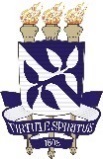 UNIVERSIDADE FEDERAL DA BAHIAPRO-REITORIA DE ENSINO DE GRADUAÇÃOSUPERINTENÊNCIA DE ADMINISTRAÇÃO ACADÊMICAUNIVERSIDADE FEDERAL DA BAHIAPRO-REITORIA DE ENSINO DE GRADUAÇÃOSUPERINTENÊNCIA DE ADMINISTRAÇÃO ACADÊMICAUNIVERSIDADE FEDERAL DA BAHIAPRO-REITORIA DE ENSINO DE GRADUAÇÃOSUPERINTENÊNCIA DE ADMINISTRAÇÃO ACADÊMICAPROGRAMA DO COMPONENTE CURRICULARPROGRAMA DO COMPONENTE CURRICULARPROGRAMA DO COMPONENTE CURRICULARDADOS DE IDENTIFICAÇÃO E ATRIBUTOSDADOS DE IDENTIFICAÇÃO E ATRIBUTOSDADOS DE IDENTIFICAÇÃO E ATRIBUTOSDADOS DE IDENTIFICAÇÃO E ATRIBUTOSDADOS DE IDENTIFICAÇÃO E ATRIBUTOSDADOS DE IDENTIFICAÇÃO E ATRIBUTOSCÓDIGONOMEDEPARTAMENTO OU EQUIVALENTEDEPARTAMENTO OU EQUIVALENTECARGA HORÁRIA (estudante)CARGA HORÁRIA (estudante)CARGA HORÁRIA (estudante)CARGA HORÁRIA (estudante)CARGA HORÁRIA (estudante)CARGA HORÁRIA (estudante)CARGA HORÁRIA (estudante)MODALIDADE/ SUBMODALIDADEPRÉ-REQUISITO (POR CURSO)TT/PPPPExtETOTAL(Cf. Quadro de modalidades e submodalidades – Anexo IV)(Cód Curso - Cód do Pré-requisito)202 - BIOA01307 - ICS053Teó-ricaTeórico/práticaPrática labora-torial, campo etcPrática pedagó-gicaExten-sãoEstá-gio(Cf. Quadro de modalidades e submodalidades – Anexo IV)(Cód Curso - Cód do Pré-requisito)202 - BIOA01307 - ICS053CARGA HORÁRIA (docente/turma)CARGA HORÁRIA (docente/turma)CARGA HORÁRIA (docente/turma)CARGA HORÁRIA (docente/turma)CARGA HORÁRIA (docente/turma)CARGA HORÁRIA (docente/turma)CARGA HORÁRIA (docente/turma)MÓDULONúmero mínimo de vagas por turma (Cf. Resolução CONSEPE/UFBA n. 02/2009)MÓDULONúmero mínimo de vagas por turma (Cf. Resolução CONSEPE/UFBA n. 02/2009)MÓDULONúmero mínimo de vagas por turma (Cf. Resolução CONSEPE/UFBA n. 02/2009)MÓDULONúmero mínimo de vagas por turma (Cf. Resolução CONSEPE/UFBA n. 02/2009)MÓDULONúmero mínimo de vagas por turma (Cf. Resolução CONSEPE/UFBA n. 02/2009)MÓDULONúmero mínimo de vagas por turma (Cf. Resolução CONSEPE/UFBA n. 02/2009)SEMESTRE DE INÍCIO DA VIGÊNCIATT/PPPPExtETOTALTT/PPPPExtESEMESTRE DE INÍCIO DA VIGÊNCIAEMENTADescrição sumária e global do programa de ensino-aprendizagem do componente curricular em frases nominais, com redação contínua que resume seus conteúdos conceituais, procedimentais e atitudinais.Expressões que podem ser usadas na elaboração da ementa: "estudo de"..., "caracterização de"..., "estabelecimentos de relações entre"..., "busca de compreensão de"..., "reflexão sobre"..., "análise de"..., "exame de questões sobre"..., "descrição de "..., "pesquisa de"..., "investigação sobre"..., "elaboração de"..., "construção de"..., "introdução a"..., "fundamentação de"..., "desenvolvimento de"..., "aplicação de"..., "explicitação de"..., "crítica de"..., "interpretação de"..., "aprofundamento de"..., "produção de"..., "criação de"..., "organização de"..., "confecção de"..., "demonstração de"..., "levantamento de"..., "definição de"..., "processamento de"..., "expressão de"..., "comunicação de"..., "participação em"..., "experimentação de"..., "detalhamento de"..., "discussão de"..., "orientação sobre"..., "comparação entre"..., "confronto com"..., "interface entre"... etc. Deve constar conforme registro na Superintendência Acadêmica, após aprovação em Departamento, Colegiado(s) de curso(s), Congregação e Conselho Acadêmico de Ensino (ou instâncias equivalentes). Não pode ser alterada sem tramitar por essas instâncias, as quais têm competência regimental para tal.OBJETIVOSReferem-se às expectativas de aprendizagem do estudante, por isso devem estar relacionados ao “saber” (fatos e conceitos), ao “saber fazer” (procedimentos/habilidades) e ao “saber ser” (atitudes e valores), desenvolvidos ao longo do componente. Seu registro se inicia com verbos na sua forma infinitiva, em frases que englobam as ações a serem alcançadas ou desenvolvidas pelos estudantes, como conhecer, compreender, definir, analisar, realizar, valorizar, entre outras.OBJETIVO GERAL Refere-se à expectativa geral de aprendizagem dos estudantes em relação aos conhecimentos/habilidades/atitudes ao longo do componente curricular.OBJETIVOS ESPECÍFICOSReferem-se a expectativas de aprendizagem mais restritas e imediatas com relação à interpretação de fatos, expressão de ideias, compreensão da temática, formação de conceitos, estabelecimento de relações entre o assunto/conteúdo estudado e os conhecimentos anteriores, sejam do cotidiano, sejam acadêmicos, relacionados às unidades temáticas etc.CONTEÚDO PROGRAMÁTICOConteúdo programático é o conjunto de conhecimentos específicos, envolvendo conceitos, procedimentos e atitudes, a serem abordados, a fim de que os estudantes alcancem os objetivos previstos. Pode ser organizado por unidade e, semestralmente, atualizados, desde que atendam à ementa prevista. Os conteúdos se configuram em três dimensões:Dimensão conceitual (saber) – remete aos conhecimentos construídos pela humanidade ao longo da história. Refere-se a fatos, princípios e conceitos que fundamentam determinada área do conhecimento. Fatos são informações pontuais e restritas como nomes, datas e acontecimentos particulares cuja aprendizagem requer, sobretudo, habilidade de memorização. Conceitos são representados por palavras que têm um significado específico e que, em geral, produzem uma imagem mental, uma noção. Dimensão procedimental (saber fazer) – Refere-se a “ações específicas”, ou seja, aprendizagem de métodos e técnicas para a realização de certas atividades, como técnicas de estudo, métodos investigativos, técnicas profissionais, estratégias de comunicação, destrezas/habilidades manuais e também habilidades mentais/cognitivas – observação, interpretação, síntese, análise de dados, etc.Dimensão atitudinal (saber ser) – Remete a comportamentos que possam favorecer a aprendizagem, a ação cidadã e a futura atuação profissional e, principalmente, sentimentos ou valores que sejam atribuídos pelos estudantes a determinados fatos, regras, comportamentos ou atitudes. Por exemplo: comportamento de respeito ao próximo e valorização desses comportamentos, postura colaborativa e valorização de ações solidárias, curiosidade, criatividade etc. Fonte: Campos e Nigro (1999); Zabala (1998)BIBLIOGRAFIAPara a indicação das referências, é importante observar: 1) a adequação ao nível da graduação; 2) a coerência com o programa do componente curricular; 3) a atualização e 4) o acesso do estudante.Não devem ser inseridos textos ou obras que não estejam disponíveis para o estudante ou que estejam disponíveis sem respeitar a Lei de Direitos Autorais.Ao indicar a referência, seguir as normas da ABNT.BIBLIOGRAFIA BÁSICAIndicar no mínimo 3 títulos básicos (sugere-se no máximo 6).BIBLIOGRAFIA COMPLEMENTARIndicar no mínimo 5 títulos complementares (sugere-se no máximo 9).OUTRAS INDICAÇÕES BIBLIOGRÁFICASModalidade(Regimento UFBA)SubmodalidadeMódulo Estudan-tesTurma PadrãoHora/ AulaEspecificidade do ComponenteDisciplinaTeórica45TeóricaCh (T) P=0 E=0É considerada disciplina teórica aquela com alto grau de sistematização no tratamento dos conteúdos curriculares estritamente teóricos.DisciplinaTeórico-Prática30Teórico-PráticaCh (T+P) E=0É considerada disciplina teórico-prática aquela com alto grau de sistematização no tratamento dos conteúdos curriculares que aborda conteúdos teóricos e práticos, sem subdivisão do módulo para as atividades práticas.DisciplinaTeórico-Prática em laboratório ou campo10PráticaCh (P)É aquela disciplina cujo trabalho só pode ser realizado em laboratórios e/ou outros campos.DisciplinaTeórica e Prática com módulos diferenciados45 T - 15 PTeórica e PráticaCh (T+P’s) E=0Disciplina teórica e prática que aborda conteúdos teóricos e práticos, com subdivisão do módulo para as atividades práticas, cuja turma teórica com módulo 45, é desdobrada em turmas práticas com módulo 15.DisciplinaTeórica e Prática com módulos diferenciados45 T - 05 PTeórica e PráticaCh (T+P’s) E=0Disciplina teórica e prática que aborda conteúdos teóricos e práticos, com subdivisão do módulo para as atividades práticas, cuja turma teórica com módulo 45, é desdobrada em turmas práticas com módulo 05. Esse tipo de disciplina destina-se, exclusivamente, aos componentes curriculares da Área de Saúde em práticas ambulatoriais e hospitalares.DisciplinaTeórica e Prática com módulos diferenciados45 T - 01 PTeórica e PráticaCh (T+P’s) E=0Disciplina teórica e prática que aborda conteúdos teóricos e práticos, com subdivisão do módulo para as atividades práticas, cuja turma teórica com módulo 45, é desdobrada em turmas práticas com módulo 01. Esse tipo de disciplina destina-se, exclusivamente, a componentes curriculares da Área de Artes, especialmente nos Cursos de Música.AtividadePesquisa5PráticaCh (P)Os componentes curriculares desse conjunto, devido a sua diversidade e flexibilidade, onde se estimula um maior protagonismo dos estudantes, terão suas características especificadas em cada projeto pedagógico de Curso, devendo, porém, adaptar-se ao padrão dos módulos estabelecidos.AtividadeCampo10PráticaCh (P)Os componentes curriculares desse conjunto, devido a sua diversidade e flexibilidade, onde se estimula um maior protagonismo dos estudantes, terão suas características especificadas em cada projeto pedagógico de Curso, devendo, porém, adaptar-se ao padrão dos módulos estabelecidos.AtividadeLaboratório10PráticaCh (P)Os componentes curriculares desse conjunto, devido a sua diversidade e flexibilidade, onde se estimula um maior protagonismo dos estudantes, terão suas características especificadas em cada projeto pedagógico de Curso, devendo, porém, adaptar-se ao padrão dos módulos estabelecidos.AtividadeACCS14PráticaCh (P)Os componentes curriculares desse conjunto, devido a sua diversidade e flexibilidade, onde se estimula um maior protagonismo dos estudantes, terão suas características especificadas em cada projeto pedagógico de Curso, devendo, porém, adaptar-se ao padrão dos módulos estabelecidos.AtividadeOficina30PráticaCh (P)Os componentes curriculares desse conjunto, devido a sua diversidade e flexibilidade, onde se estimula um maior protagonismo dos estudantes, terão suas características especificadas em cada projeto pedagógico de Curso, devendo, porém, adaptar-se ao padrão dos módulos estabelecidos.AtividadeExposição30PráticaCh (P)Os componentes curriculares desse conjunto, devido a sua diversidade e flexibilidade, onde se estimula um maior protagonismo dos estudantes, terão suas características especificadas em cada projeto pedagógico de Curso, devendo, porém, adaptar-se ao padrão dos módulos estabelecidos.AtividadeSeminário100PráticaCh (P)Os componentes curriculares desse conjunto, devido a sua diversidade e flexibilidade, onde se estimula um maior protagonismo dos estudantes, terão suas características especificadas em cada projeto pedagógico de Curso, devendo, porém, adaptar-se ao padrão dos módulos estabelecidos.EstágioCom acompanhamento individual ou em pequenos grupos5EstágioCh (E)São considerados componentes curriculares acompanhados/supervisionados pelo professor presencialmente e que contemplem atendimento em ambientes de serviços de saúde. (assistencial)EstágioDe Licenciatura15Estágio1/4 Ch (T+P+E) + 2 horas para grupos de 15 alunosSão considerados componentes curriculares de estágio para as licenciaturas aqueles registrados no currículo do curso que tenham atendimento individual aos alunos no campo de estágio, que corresponderá a 25% da carga horária prevista para prática de Ensino por turma (Parecer 744/97 – CES – Câmara de Educação Superior do CNE – Conselho Nacional de Educação), somada à carga horária de 2 horas semanais com o docente para orientação, em equipes de 15 alunos. EstágioEm Equipe30Turma (TPE)1/8 Ch (T+P+E) (Cf. Resolução CONSEPE 02/2008)São considerados componentes curriculares de estágio aqueles registrados no currículo do curso que tenham atendimento individual aos alunos em equipes maiores que realizam apenas um encontro semanal para debates sobre os estágios nos diversos campos de estágio, externos à UFBA (ex. estágio em farmácias, minas, indústrias, refeitórios, escritórios etc...). A carga horária a ser alocada para o professor será aquela de sua atividade presencial com os alunos.Trabalho de Conclusão de Curso (TCC)Orientação metodológica30PráticaCh (2 h semanais)Orientação metodológica na fase de planejamento do produto final (monografia, projeto, plano de negócios, relatório de pesquisa, artigo científico ou outros).Trabalho de Conclusão de Curso (TCC)Com acompanhamen-to individual5PráticaCh (1 h semanal/aluno)Orientação da elaboração de monografia, de projeto, de plano de negócios, relatório de pesquisa, artigo científico e outros, segundo a especificidade do currículo e do Projeto Pedagógico do CursoComponentes curriculares de curso de especialização em Residência na área de saúdeObrigatóriosnúmero de ingres-santesTurma (T; TP e T + P)Ch (T; TP e T + P)São considerados componentes curriculares de pós-graduação dos cursos de especialização em residência na área de saúde, contabilizando para o professor somente a carga horária de efetivo acompanhamento presencial.Componentes curriculares de curso de especialização em Residência na área de saúdeOptativosmínimo de 2/3 do número de ingres-santesTurma (T; TP e T + P)Ch (T; TP e T + P)São considerados componentes curriculares de pós-graduação dos cursos de especialização em residência na área de saúde, contabilizando para o professor somente a carga horária de efetivo acompanhamento presencial.Atividade Pós-graduaçãoTirocínio Docente com acompanhamento5PráticaCh (1 h semanal)Atividade de prática docente em Instituição de Ensino Superior orientada por professorAtividade Pós-graduaçãoTrabalho de Conclusão de residência na área de saúde com acompanhamento individual1TutorialCh (1 h semanal)Elaboração de monografia, relatório de pesquisa e outros produtos, segundo a especificidade do Curso, cujo Projeto deve ter sido aprovado pela Câmara de Pós-Graduação.Atividade Pós-graduaçãoPesquisa Orientada Projeto de Pesquisa Monografia, Dissertação ou Tese, com acompanhamento individual1TutorialCh (1 h semanal)Elaboração de dissertação ou outro(s) produto(s) (artigos científicos etc.), segundo a especificidade do Curso, cujo Projeto deve ter sido aprovado pela Câmara de Pós-Graduação.